Пријава за полагање пријемног испита за упис у 1. разред основне музичке школе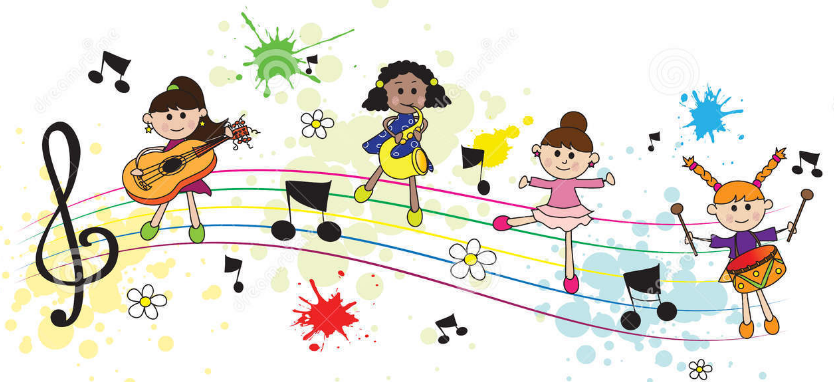  Датум,								Потпис родитеља_________________                                              ________________Име и презиме КАНДИДАТАДатум,  место рођењаИме и презиме оца  Име  и презиме мајкеАдреса становања,општина становања Телефон – кућни и мобилни телефони (навести који је мајчин а који очев) е-mail друга ШКОЛА коју кандидат похађа школске 2019/2020 године и разредИНСТРУМЕНТ за који је кандидат заинтерсован (навести 2-3 жеље)да ли кандидат има инструмент(навести који инструмент)НАПОМЕНА